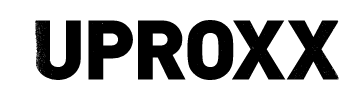 August 27, 2020https://uproxx.com/music/uproxx-sessions-shordie-shordie-know-you-performance/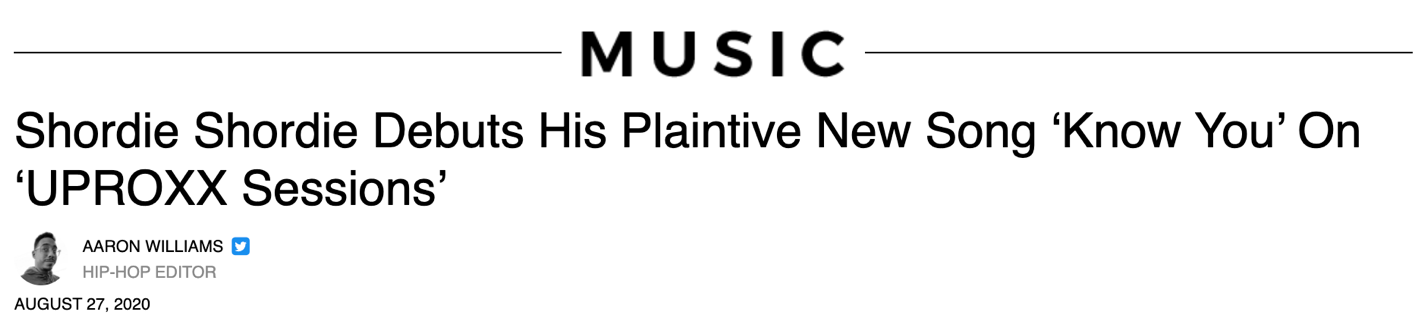 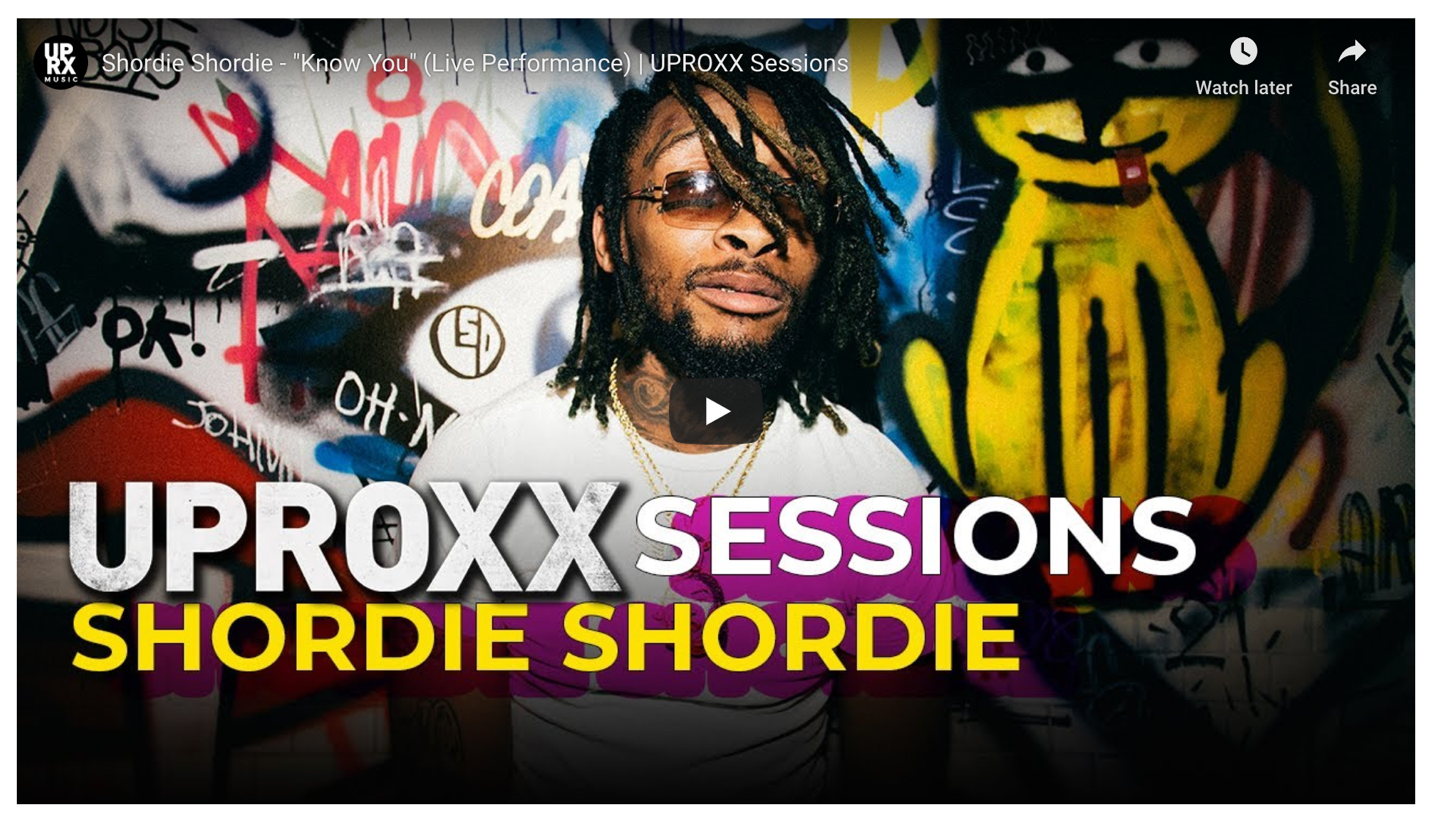 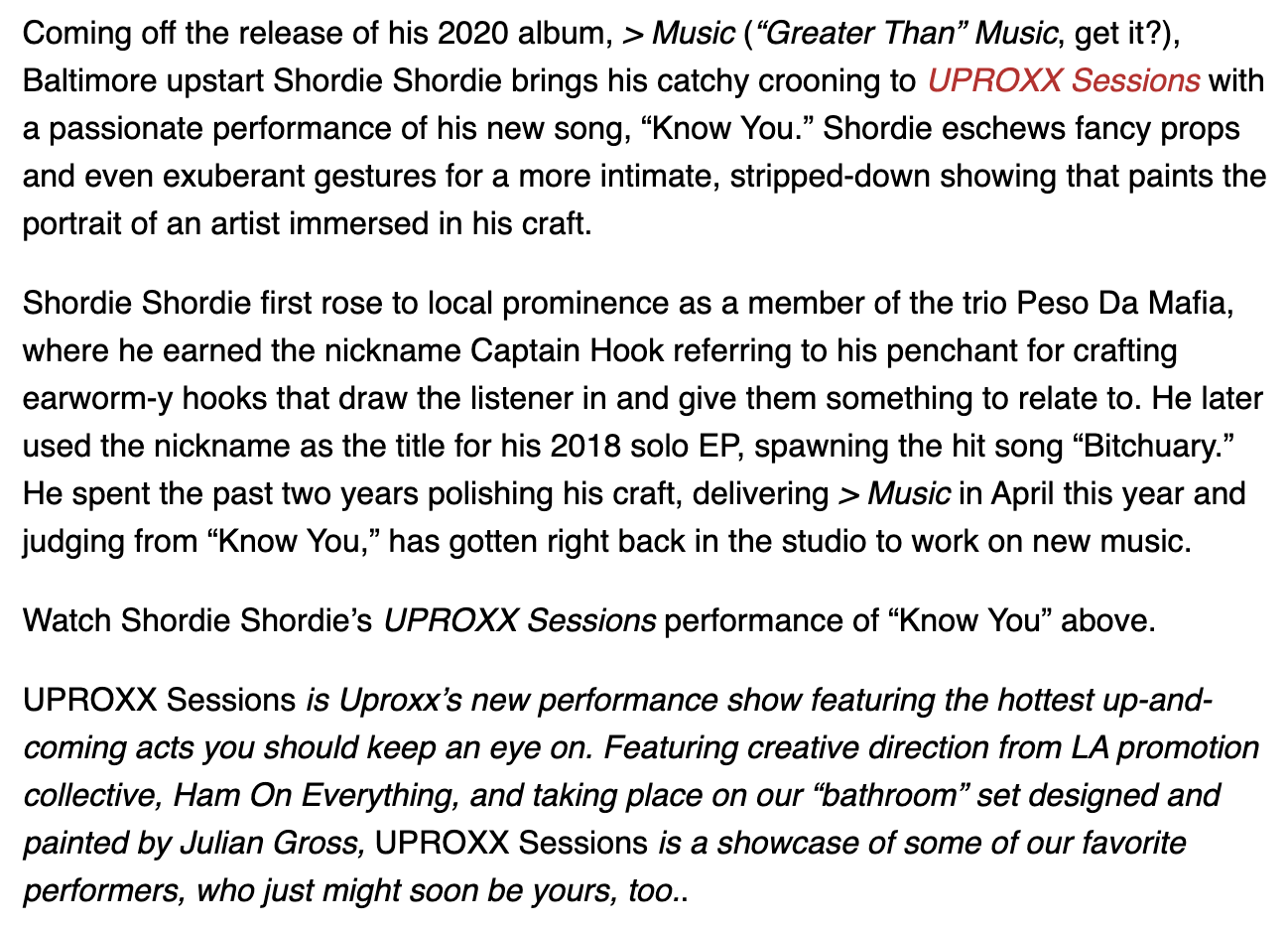 